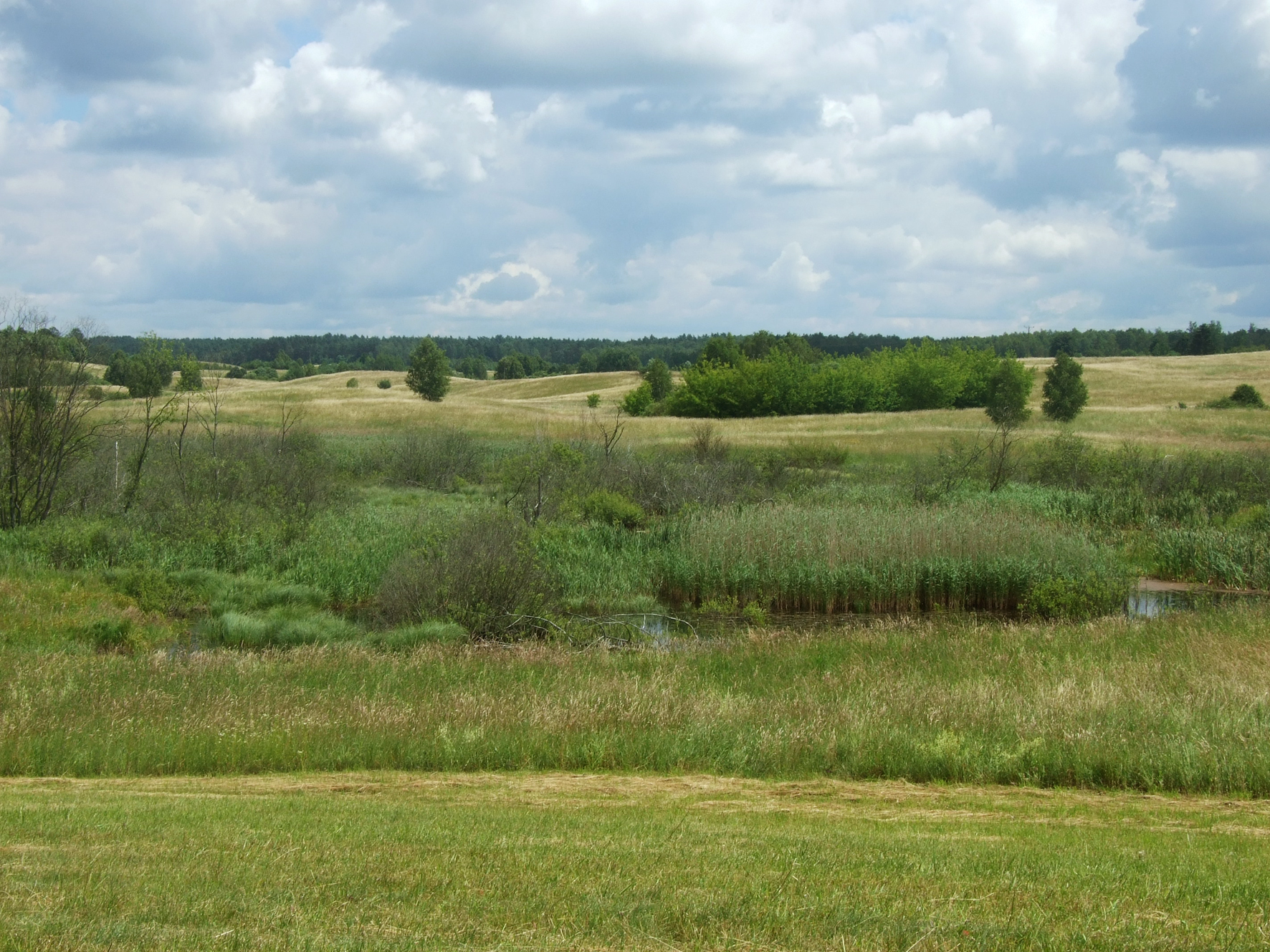 Fot.1. Największe z rozlewisk zasiedlone przez bobry. Miejsce 	gniazdowania błotniaka stawowego C. aeruginosus, żurawia 	G. grus, wodnika R. aquaticus.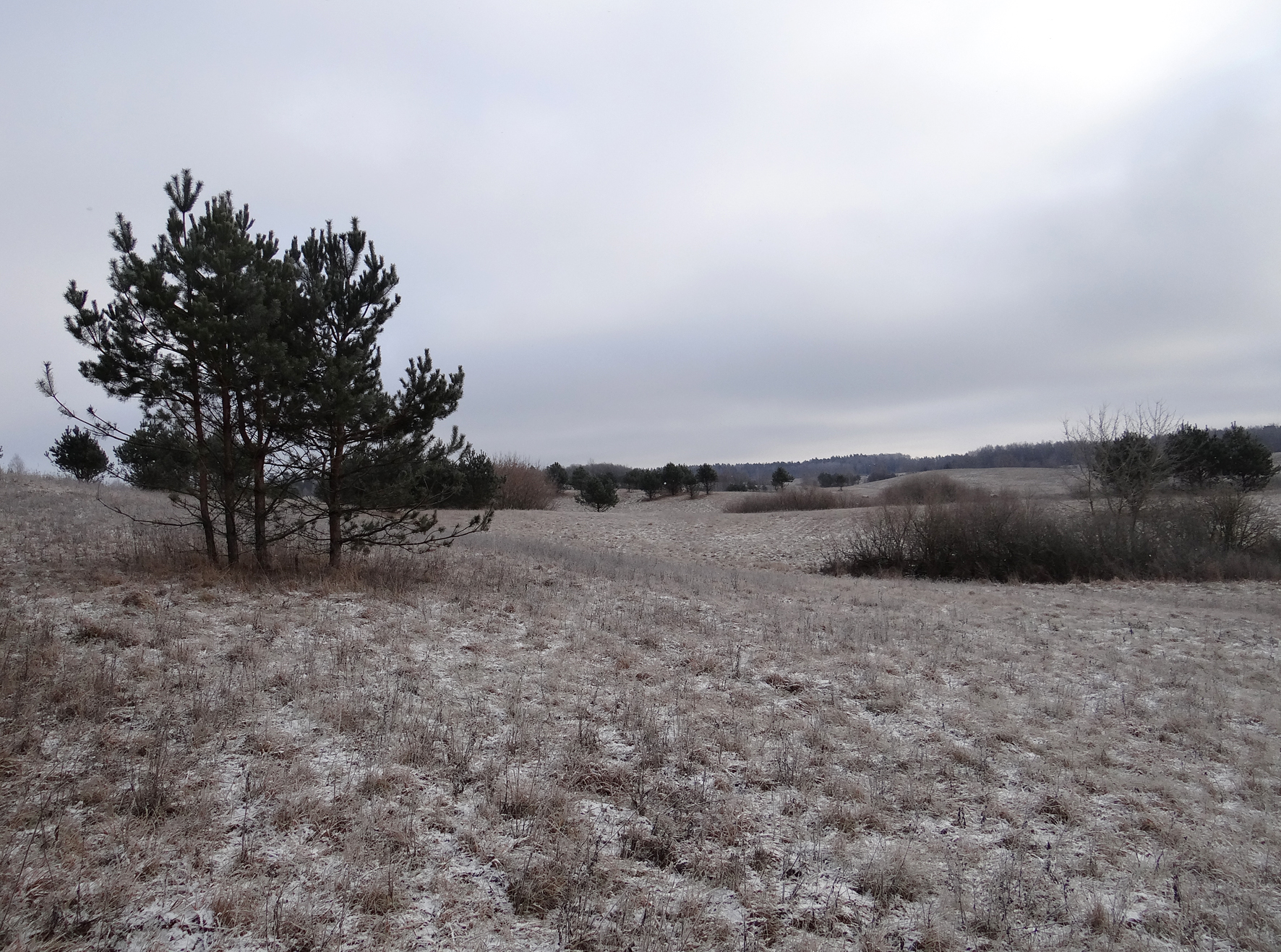 Fot.2. Typowy widok omawianej powierzchni. Przykład samosiewów 	sosnowych (zgryzionych przez łosie A. alces), które 	proponowane są do wycięcia. Widoczne obniżenia porośnięte 	łozami pozostaną nienaruszone.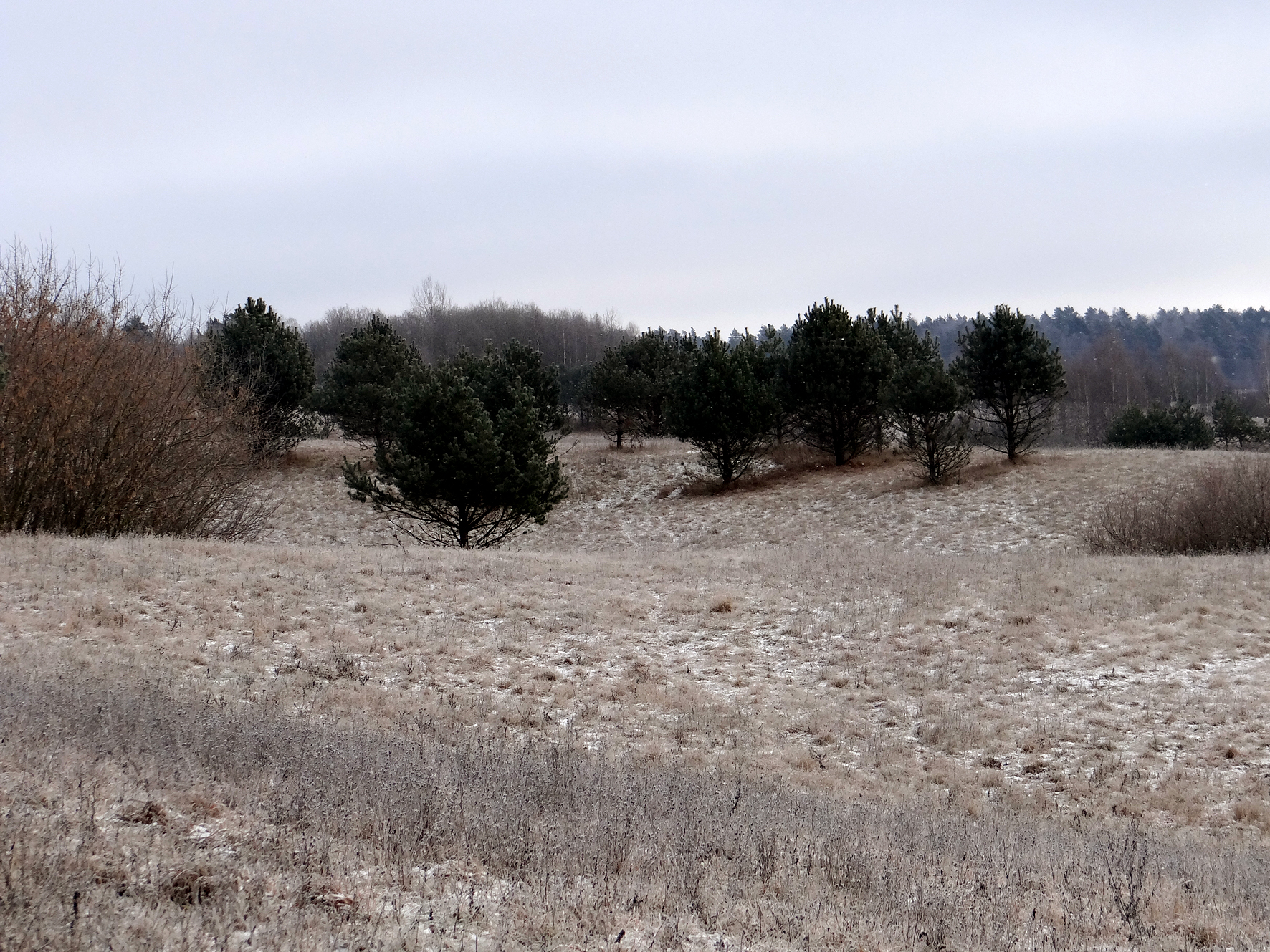 Fot.3. Rosnące w rozproszeniu w wielu miejscach samosiewy 	sosnowe uniemożliwiają normalne użytkowanie kośne 	powierzchni.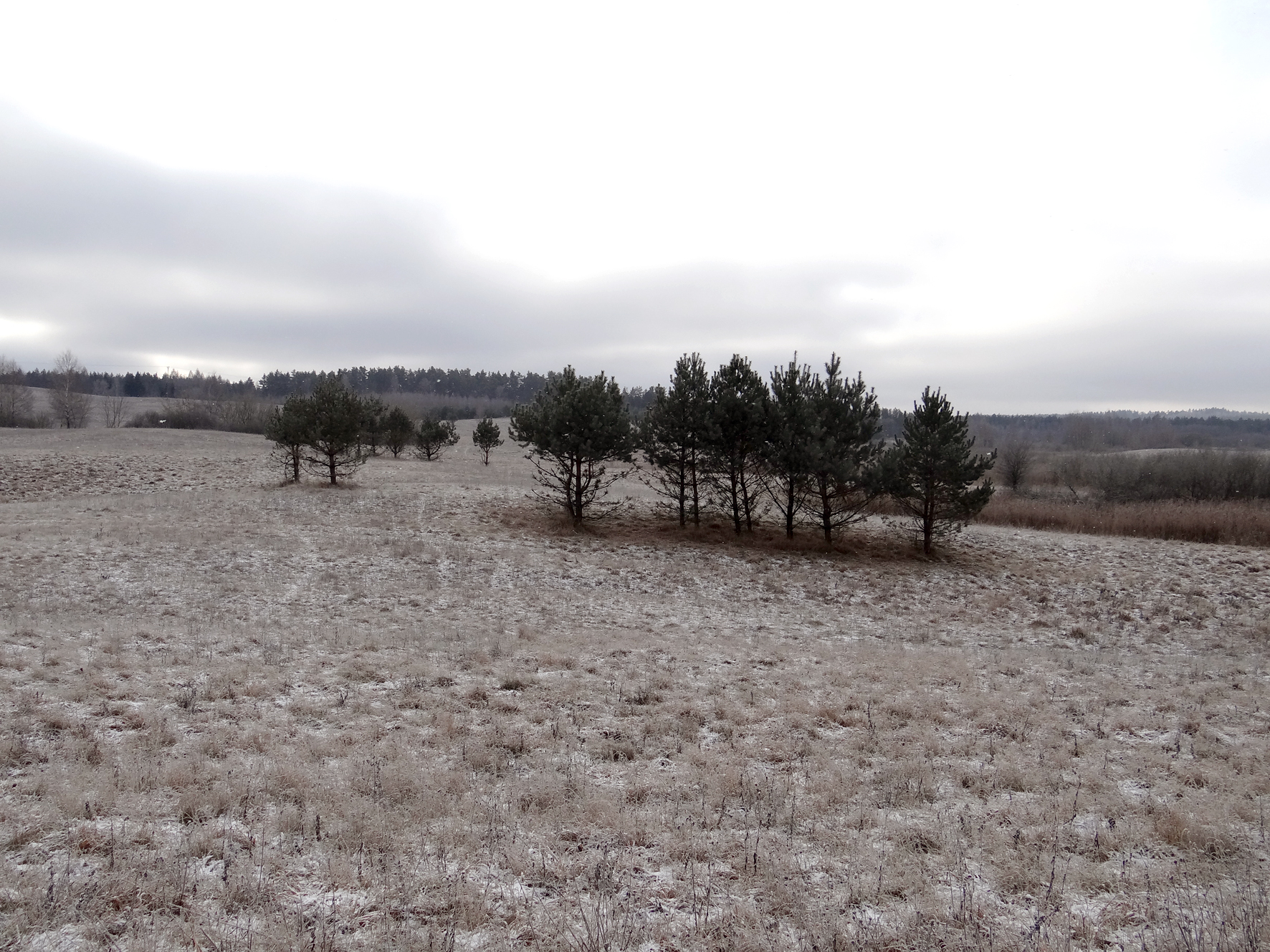 Fot.4. Samosiewy sosnowe.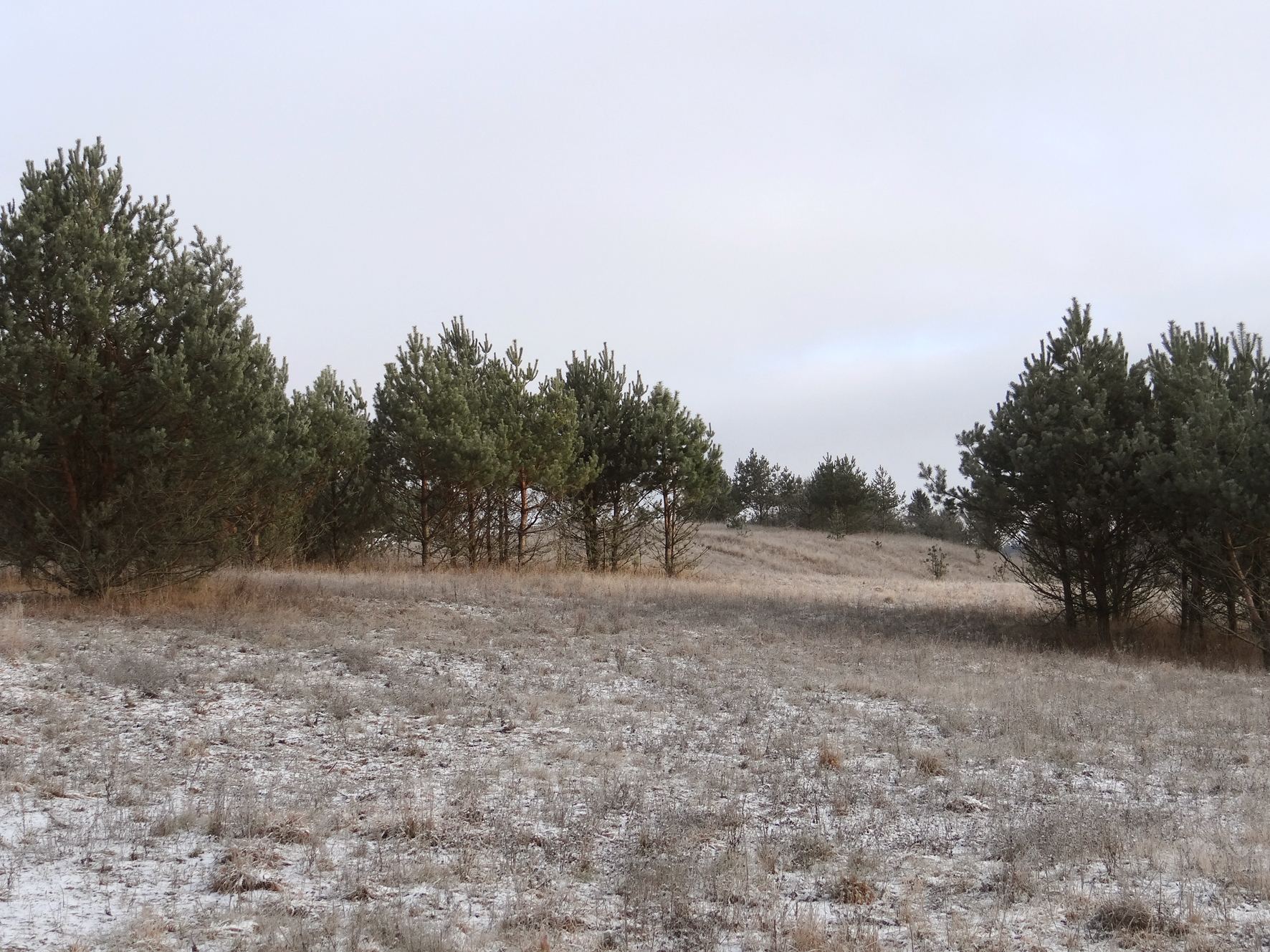 Fot.5. W wyniku postępującej sukcesji powierzchnia użytkowana 	rolniczo ulega stałemu zmniejszeniu.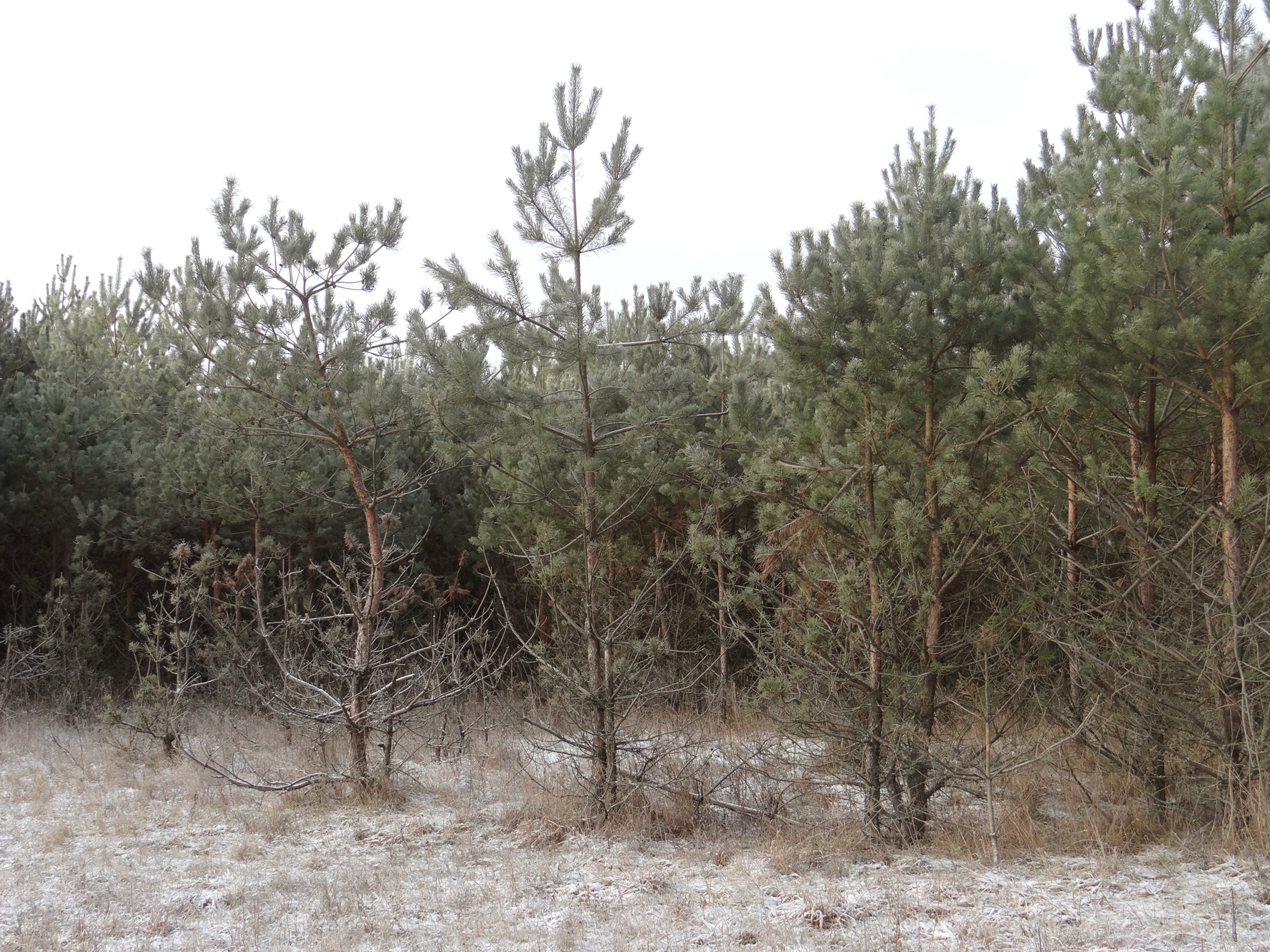 Fot.6. W niektórych fragmentach samosiewy mają charakter gęstych 	młodników.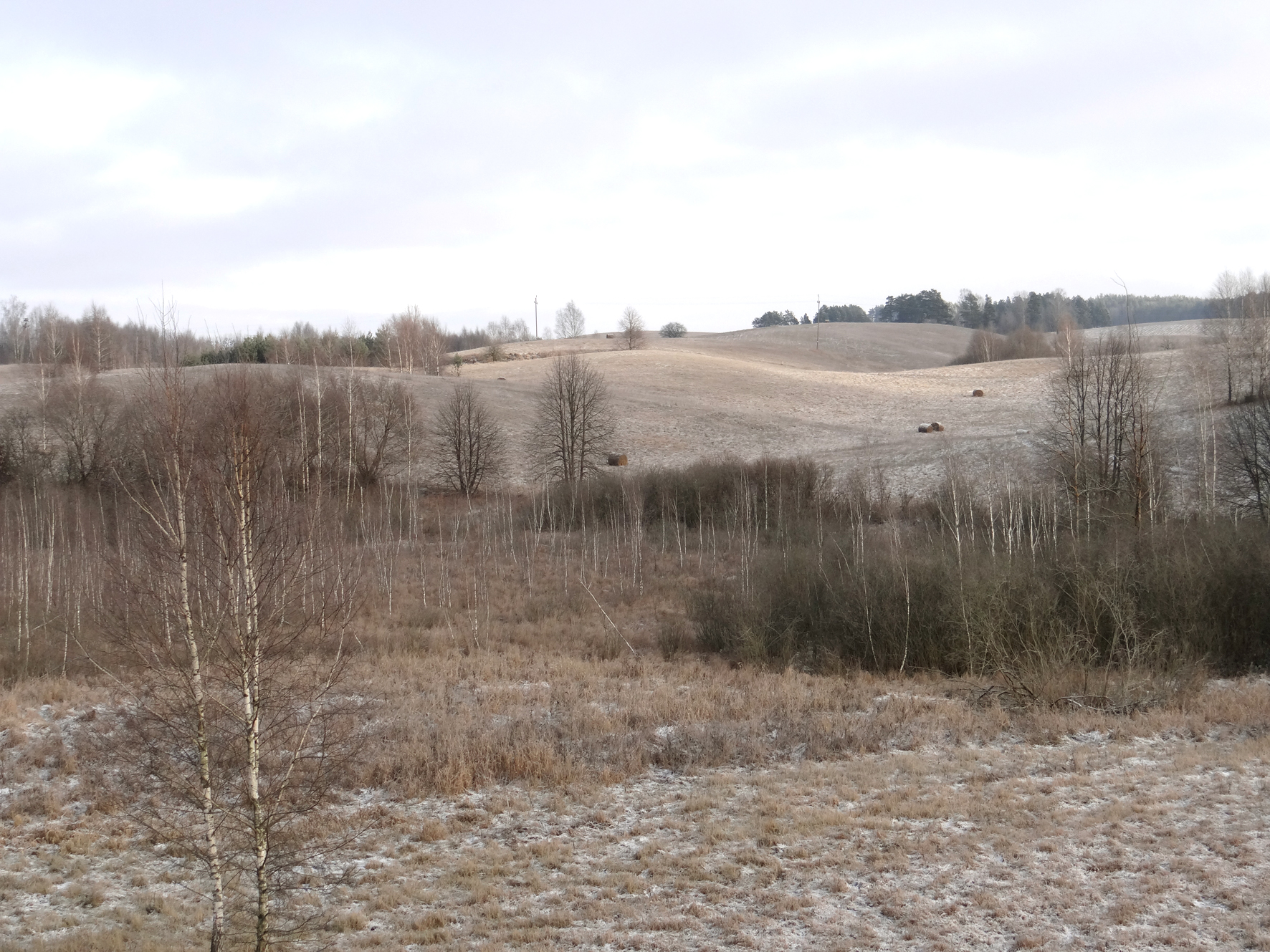 Fot.7. Jedno z większych obniżeń zajętych przez torfowisko – 	miejsce występowania bobra.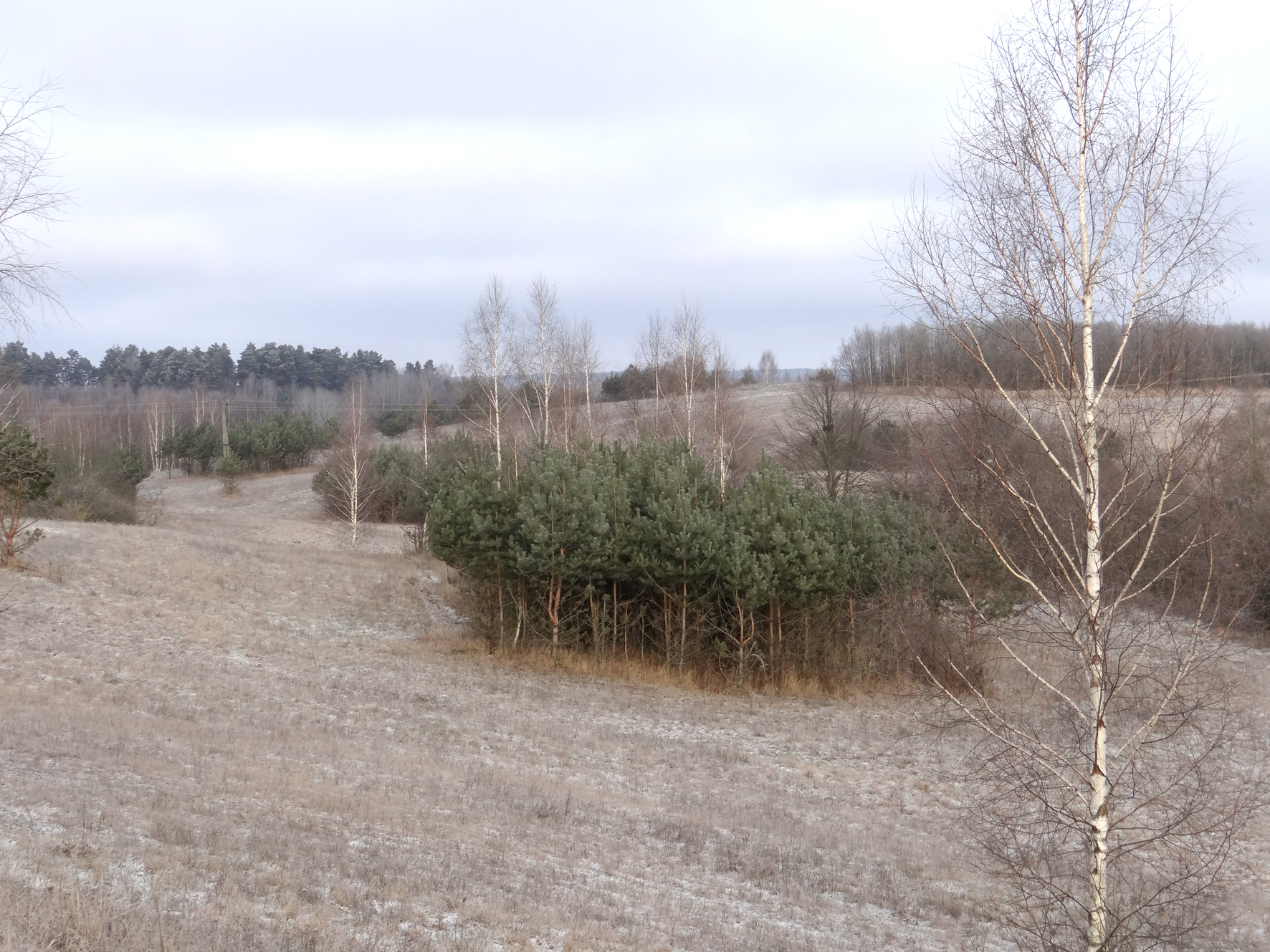 Fot.8. Sosna i brzoza brodawkowata – dwa główne gatunki 	sukcesyjne na omawianej powierzchni.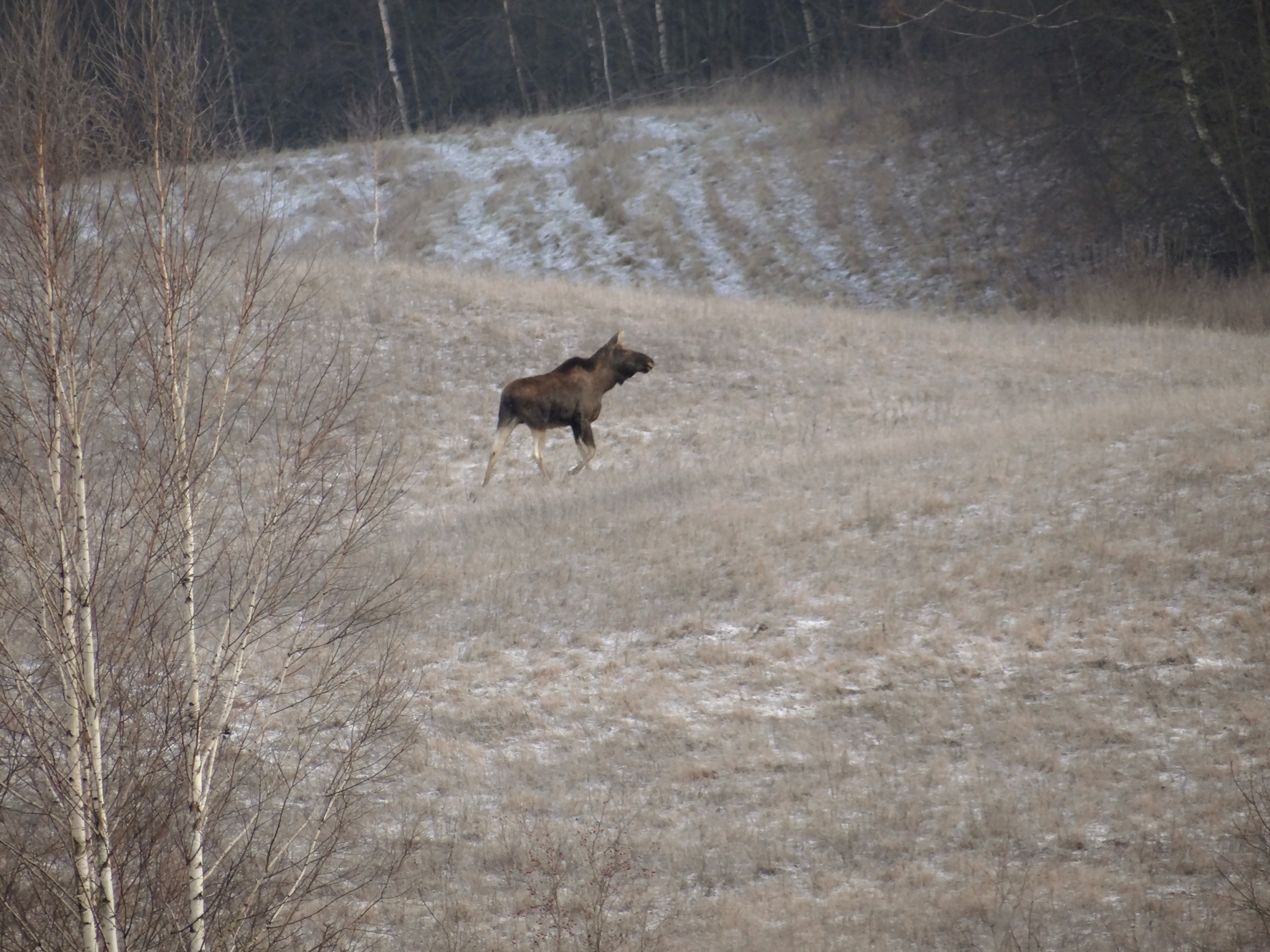 Fot.9. Łoś jest największym ssakiem regularnie obserwowanym na 	badanym terenie.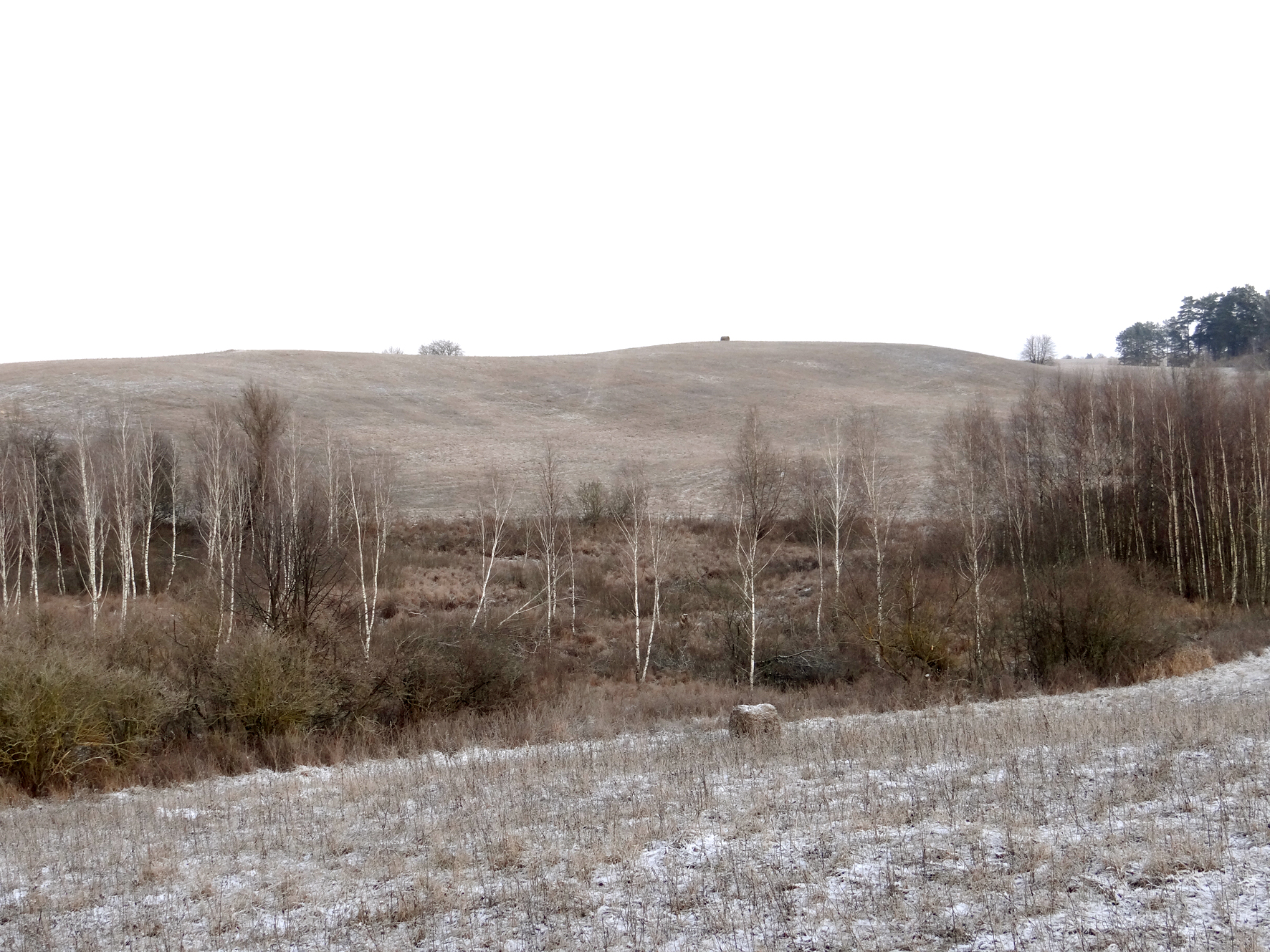 Fot.10. Widok wschodniej części powierzchni – na pierwszym planie 	obniżenie z torfowiskiem, w głębi wolny od sukcesji fragment 	wału (oz).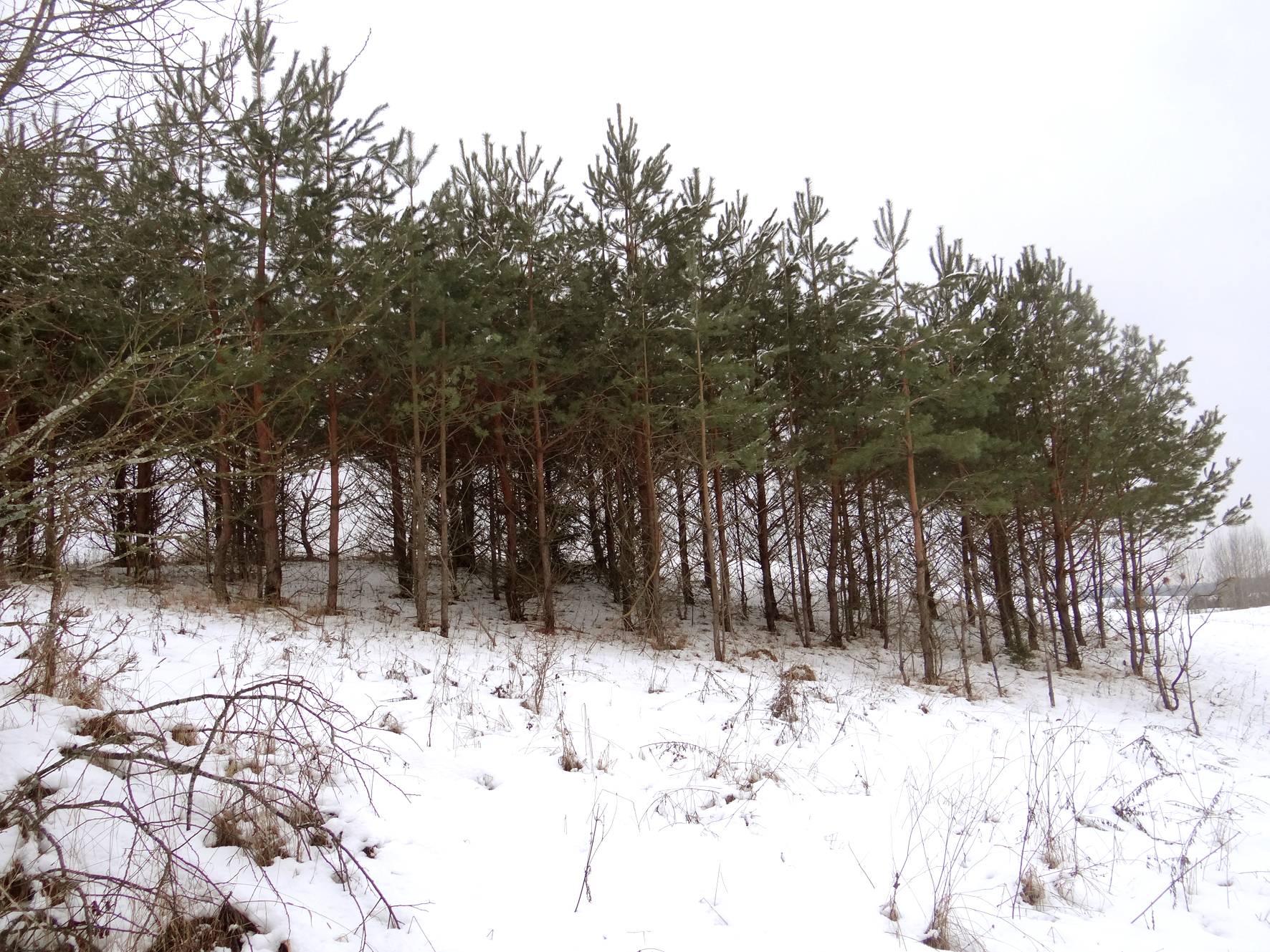 Fot.11. Typowe skupienie młodych sosen powstałe w wyniku 	sukcesji, które przeznaczone jest do usunięcia.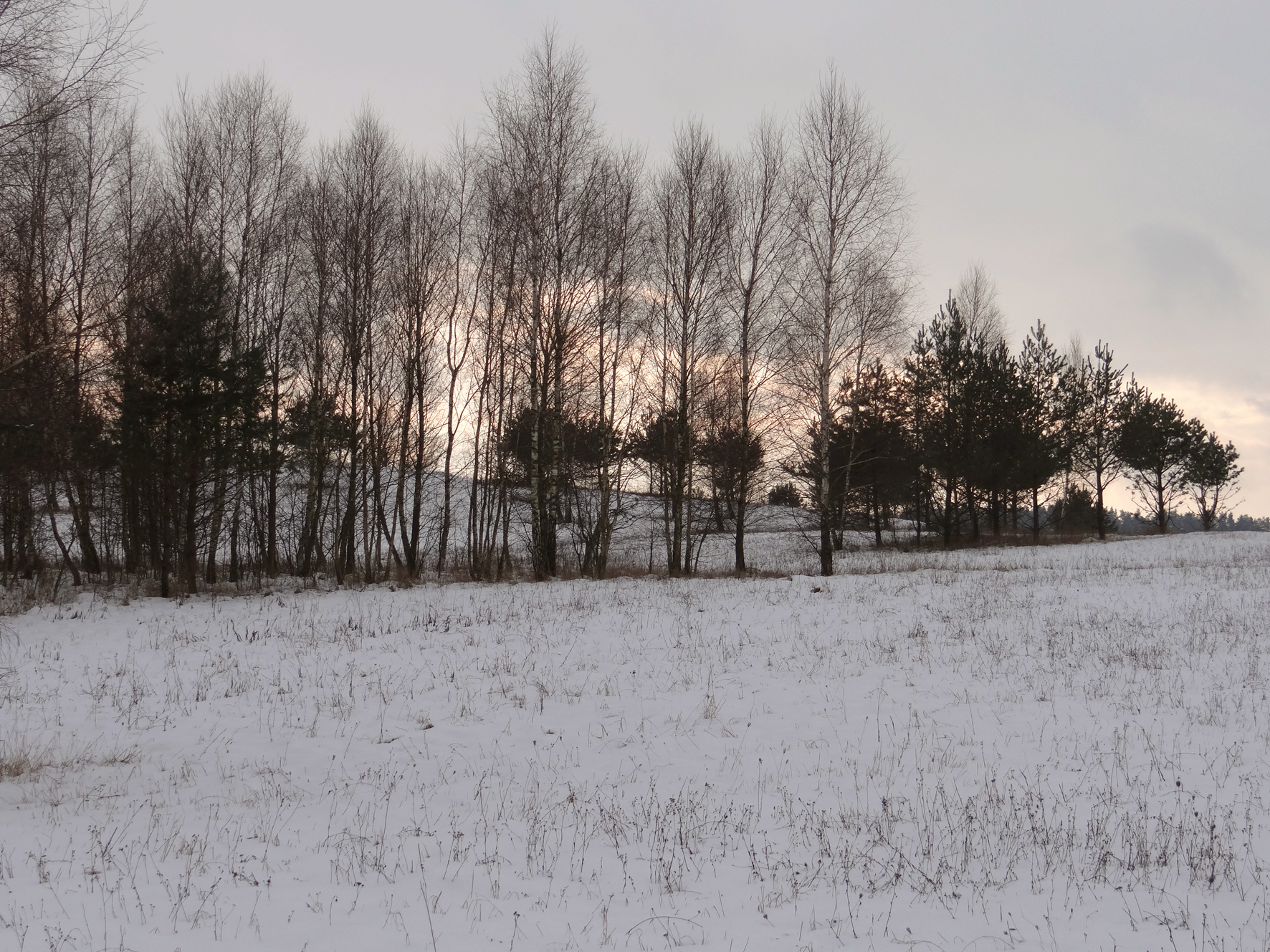 Fot.12. Typowy fragment krajobrazu powierzchni, z którego mają 	być usunięte samosiewy brzozy i sosny.